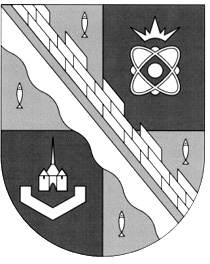                                       глава МУНИЦИПАЛЬНОГО ОБРАЗОВАНИЯ                                                   СОСНОВОБОРСКИЙ ГОРОДСКОЙ ОКРУГ ЛЕНИНГРАДСКОЙ ОБЛАСТИ                             ПОСТАНОВЛЕНИЕ                                                     от 17/04/2024 № 24О награждении Знаком отличия муниципального образования Сосновоборский городской округ Ленинградской области «За содействие в развитии города Сосновый Бор» Руководствуясь решением Совета депутатов Сосновоборского городского округа  от  24.03.2010  №25 «Об учреждении Знака отличия муниципального образования», а также на основании ходатайств и  представленных наградных документов, предприятиями,  учреждениями и организациями, расположенными на территории Сосновоборского городского округа, п о с т а н о в л я ю:1. Наградить знаком отличия муниципального образования Сосновоборский городской округ Ленинградской области «За содействие в развитии города Сосновый Бор»,  нижеследующих граждан Сосновоборского городского округа:2. Общему отделу администрации обнародовать настоящее постановление на электронном сайте городской газеты «Маяк».   3. Настоящее постановление вступает в силу со дня официального обнародования.Глава Сосновоборского городского округа                                                          М.В. Воронков1КузяеваЛидия Ивановнаврач-терапевт участковый, терапевтического  (участкового) отделения городской поликлиники Федерального государственного бюджетного учреждения здравоохранения «Центральная медико-санитарная часть №38 Федерального медико-биологического агентства». 2РусмановВалерий Георгиевичврач-оториноларинголог хирургического отделения городской поликлиники  Федерального государственного бюджетного учреждения здравоохранения «Центральная медико-санитарная часть №38 Федерального медико-биологического агентства». 3Филиппов Александр Ивановичначальник службы городского хозяйства, главный специалист Сосновоборского муниципального бюджетного учреждения «Спецавтотранс»4Цаплинова Наталья Валентиновнаучитель начальных классов муниципального бюджетного общеобразовательного учреждения «Средняя общеобразовательная школа «6».5ЛебедевВладимирМихайловичпедагог – организатор муниципального бюджетного образовательного учреждения дополнительного образования «Дом детского творчества»6ПарфеновЮрийВасильевичТренер-преподаватель по биатлону муниципального бюджетного  учреждения дополнительного образования Спортивная школа «Малахит»7МуратоваЛюбовьНиколаевнахормейстер Сосновоборского муниципального бюджетного  учреждения  культуры «Центр развития личности «Гармония».8Сафин Раиф ШагитдавлятовичИндивидуальный предприниматель